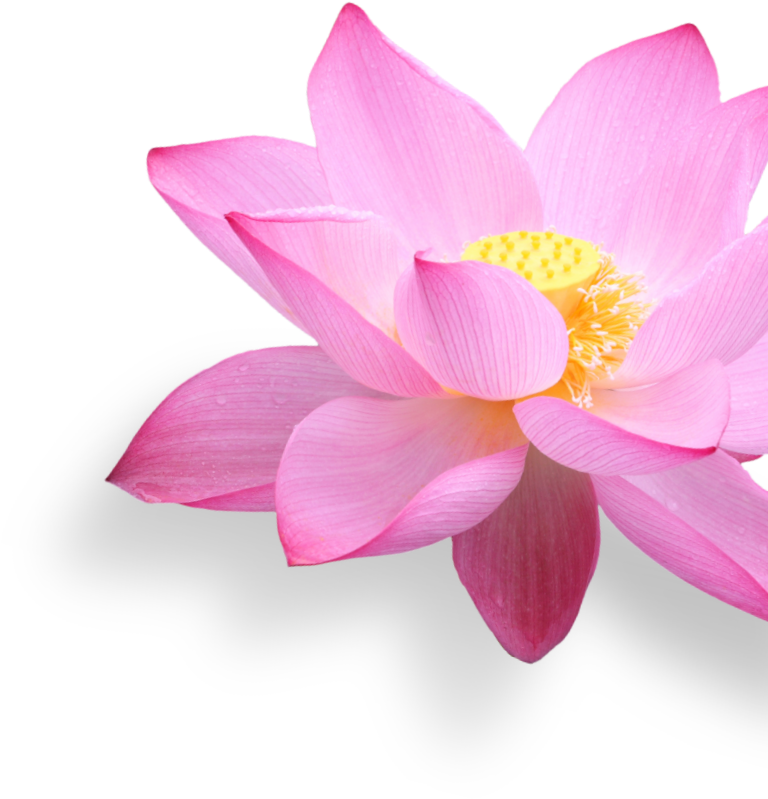 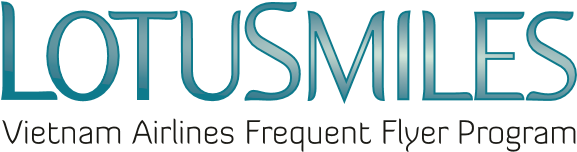 YÊU CẦU CHUYỂN NHƯỢNG DẶMYêu cầu chuyển nhượng dặm:Số dặm yêu cầu chuyển nhượng: Điều kiện:Dặm chuyển nhượng không được hoàn và không có giá trị để xét hạng thẻ.Đơn giá chuyển nhượng khi thực hiện tại các văn phòng chi nhánh bên ngoài lãnh thổ Việt Nam là 10 Đô la Mỹ/1.000 dặm.Đơn giá chuyển nhượng khi thực hiện tại các văn phòng chi nhánh trên lãnh thổ Việt Nam là 235.000 VNĐ/1.000 dặm.Đơn giá áp dụng đã bao gồm các loại thuế và phí phát sinh trong việc chuyển nhượng.Dặm chuyển nhượng là được làm tròn theo bội số của 1.000. Giá và các điều kiện có thể được thay đổi mà không cần báo trước. Đề nghị cấp thưởng tại phòng vé của Vietnam Airlines được chỉ ra sau đây: Ngày        Tháng        Năm           Chữ ký hội viên chuyển dặm              Chữ ký hội viên nhận dặm                